Preliminary Search for TRIZ sites in the German Language in the whole world   Mar. 22, 2019,  Toru Nakagawa Conditions of survey:  (a) Survey Keyword:  TRIZ
(b) Language of the sites:  German
(c) Location of the sites:  Not specified (i.e., the whole world)
(d) Searcher's location：　Not used (i.e., neutral from Japan)
(e) Search engine:  Yahoo.japan(f) Option:  Only one representative page is shown for a site, with URL for the search for TRIZ-related pages inside the site
(g) Browser:   Firefox  Direct outputs of the survey:114 sites are listed, with 2-3 lines per site.  The outputs are copied into a Word file.
Underlined words have hyperlinks, which are active (at least in my environment)
Note:  URL of option (f) is the hyperlink attached to : このサイト内で検索
         Survey again with the keyword  site:[URL of the site domain] and TRIZ .Further working process:  Visit the representative page, and then the top page of the site, and several more pages of the site quickly.  
Then click the URL of option (f) to see the result of Site search, and take a glance of the list of pages, and record the number of pages (shown at the top of the survey).Name of the site, URL of the site, and number of TRIZ pages in the site are recorded.
--- This record of each site title is put at the top of the survey result, with the style of Heading 2.  Further tasks to be done:Visit individual sites again and describe its introduction in 5-10 lines each.
Note that the same site may have pages written in English or in any other languages.  
Description of the ‘representative’ page is deleted, because of no significant information any more.Then the sites are roughly evaluated, with the evaluation symbols:  ◎ ○ ☐ △ - ◎ :  Most important in the World WTSP Catalog 
○ :  Important in the World WTSP Catalog
☐ :  Worthy  in the World WTSP Catalog   
△ :  Worthy  in Country WTSP Catalogs  
－ :  Irrelevant/neglected in the WTSP Catalogs The sites are rearranged with the evaluation, and are shown in some categorization.  Interim Search Results for the World WTSP Catalog:Do further surveys (a) with keywords in wider scope for the sites written in German language, (b) for the TRIZ-related sites written in English or in any other languages, and merge the results.Wikipedia    https://de.wikipedia.org/     Site search 43 pagesTRIZ – Wikipediade.wikipedia.org/wiki/TRIZ - キャッシュ - このサイト内で検索TRIZ ist das russische Akronym für „теория решения изобретательских задач“ (Teoria reschenija isobretatjelskich sadatsch), was sinngemäß übersetzt ...Methodik - Widerspruchstabelle und ... - Physikalische ... - IdealitätTOM SPIKE   https://www.tomspike.com/    Site search 163 pagesWas ist TRIZ? Eine kurze Einführung in erfinderisches Problemlösenwww.tomspike.com/was-ist-triz-kurze-einfuehrung/ - キャッシュ - このサイト内で検索TRIZ steht als Abkürzung für den russischen Begriff des erfinderischen Problemlösens. Der federführende Entwickler von TRIZ war Genrich ...Karriere Bibel    https://karrierebibel.de/         Site search 6 pagesTRIZ Methode: Erfinderische Problemlösung | karrierebibel.dekarrierebibel.de/triz-methode/ - キャッシュ - このサイト内で検索Sie wollen Innovationen finden oder Probleme lösen? Dann können Sie mit der TRIZ Methode einen schnelleren und systematischeren Ansatz ...Was ist die TRIZ Methode? - So funktioniert die TRIZ ... - Die Werkzeuge der TRIZ ...TRIZ40 by Solid Creativity   http://www.triz40.com/   SIte search 3 pages TRIZ Tabelle und 40 Prinzipienwww.triz40.com/TRIZ_De.php - キャッシュ - このサイト内で検索TRIZ - 40 Prinzipien und 39 Parameter - TRIZ Tabelle.Vogel Communications Group  https://www.konstruktionspraxis.vogel.de/   Site search 34 pages Die Triz-Methode erklärt – So löst man technische Problemewww.konstruktionspraxis.vogel.de/die-triz-methode-erk... - キャッシュ - このサイト内で検索2019年3月8日 - Mit der Triz-Methode können technische Probleme strukturiert gelöst werden. Ursprünglich entwickelten russische Wissenschaftler die ...Inknowation.com  http://www.inknowaction.com/  Sitge search 13 pages TRIZ – die Theorie des erfinderischen Problemlösens. Der ...www.inknowaction.com/.../triz-die-theorie-des-erfinderischen-... - キャッシュ - このサイト内で検索Der Ursprung der TRIZ liegt mehr als 50 Jahre zurück. Der russische Wissenschaftler Genrich S. Altshuller (1926–1998) hatte die Vision die ...TRIZ-Online   http://www.triz-online.de/   Site search 141 pagesTriz-Onlinewww.triz-online.de/ - キャッシュ - このサイト内で検索Die Bezeichnung TRIZ steht für das russische Akronym "Theorie des erfinderischen Problemlösen". Im Englischen wird die Abkürzung TIPS verwendet die ...Youtube   https://www.youtube.com/  Site search 1,790 pagesWas ist TRIZ und wie funktioniert das eigentlich? - YouTube   www.youtube.com/watch?v=rgKIWZL25rc - このサイト内で検索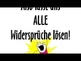 Wir erklären an einem einfachen Beispiel, wie man mit TRIZ Widersprüche lösen und ...再生時間：4:28投稿日：2018年6月22日TQM.com (Total Quality Management)  https://www.tqm.com/   Site search 10 pages TRIZ-Methode - Beratung und Schulungenwww.tqm.com/.../triz-innovationswerkzeug-fuer-die-pr... - キャッシュ - このサイト内で検索TRIZ ist das russische Akronym für “Theorie des erfinderischen Problemlösens”. Die TRIZ-Methodologie wurde 1946 von dem russischen Patent-Ingenieur ...Amazon.de  https://www.amazon.de/   Site search 2,780 pages TRIZ - Innovation mit System (Pocket Power) - Claudia Hentschel ...www.amazon.de/TRIZ-Innovation.../dp/3446423338 - キャッシュ - このサイト内で検索TRIZ - Innovation mit System (Pocket Power) | Claudia Hentschel, Carsten Gundlach, Horst Thomas Nähler | ISBN: 9783446423336 | Kostenloser Versand für ...TRIZ FÜR ALLE: Der systematische Weg zur Problemlösung Reihe ...www.amazon.de/TRIZ-FÜR-ALLE.../3816925782 - キャッシュ - このサイト内で検索TRIZ FÜR ALLE: Der systematische Weg zur Problemlösung (Reihe Technik) | Dietmar Zobel | ISBN: 9783816925781 | Kostenloser Versand für alle Bücher mit  ...www.triz.co.uk/    Page not found TRIZ für Ingenieure: Theorie und Praxis des erfinderischen ...www.triz.co.uk/.../triz-f--r-ingenieure--theorie-und-pra... - キャッシュ - このサイト内で検索TRIZ, sinngemäß übersetzt als Theorie des erfinderischen Problemlösens, ist eine mächtige Methode, um aus dem Erfahrungsschatz früherer ...CreaPedia   https://creapedia.com/   ??? Not found    Site search 24 pagesTRIZ – CreaPediacreapedia.com/wiki/TRIZ - キャッシュ - このサイト内で検索TRIZ (auch TRIS) ist ein russisches Akronym und steht für: Teorija reschenija isobretatelskich Zadach (zu deutsch: Theorie der erfindenden ...Ke NEXT.de  https://www.ke-next.de/  Site search  3 pages Wie man mit der Methode Triz zu Innovationen gelangen kannwww.ke-next.de/.../erfinderisch-probleme-loesen-128.h... - キャッシュ - このサイト内で検索Kennen Sie Triz? Für Ingenieure und Konstrukteure, die neuartige Produkte entwickeln wollen, lohnt sich der Blick auf diese Methode.VDI Wissensforum.de    https://www.vdi-wissensforum.de/  Site search 14 pagesProblemlösung und systematische Innovation mit TRIZwww.vdi-wissensforum.de/.../erfinderische-problemloes... - キャッシュ - このサイト内で検索Das Einsatzgebiet der TRIZ-Methodik reicht vom Produkt-Forecast und der Produkt-Neuentwicklung über Material- und Kosteneinsparung bis hin zu ...4月8日 - 4月9日Erfinderische ...-Leonardo Hotel Karlsruhe ...7月15日 - 7月16日Erfinderische ...-Fürther Hotel Mercure ...10月28日 - 10月29日Erfinderische ...-Holiday Inn Berlin City ...Liberating Structures   https://www.liberatingstructures.de/   Sitge search 47 pages TRIZ – Liberating Structureswww.liberatingstructures.de/liberating-structures.../triz/ - キャッシュ - このサイト内で検索TRIZ. Schaffe Platz für Innovation durch das Stoppen von kontraproduktiven Aktivitäten und Verhaltensweisen (35 Minuten). Jeder Akt der Schöpfung ist zuerst ...MethoSys GmbH  https://www.triz.ch/   Site search 30 pages Möglichkeiten und Grenzen von TRIZ - on TRIZ.chwww.triz.ch/?selection=mgrenz - キャッシュ - このサイト内で検索TRIZ ist eine Methode, die aus jedem durchschnittlichen Entwickler einen kleinen Thomas Alva Edison macht. Im Gegensatz zu Edisons Arbeitsweise basiert ...Einführung in TRIZ - MethoSyswww.methosys.ch/kurse/kurs13.html - キャッシュ - このサイト内で検索TRIZ, die Theorie zur Entwicklung technischer Systeme, wurde nach dem zweiten Weltkrieg von G. Altschuller in Russland entwickelt. Sie wurde dort lange Zeit ..TRIZ Akademie  https://triz-akademie.de/    Site search 45 pages TRIZ-Akademie: Innovationsmanagement, Schulungen, Workshops ...triz-akademie.de/ - キャッシュ - このサイト内で検索TRIZ-Akademie für Produktentwicklung, Problemlösungen, Kombination aus Systematik & Kreativität für schnelle Innovationsprozesse und agile Ideenfindung .opus.ostfalia.de   https://opus.ostfalia.de/   SIte search 5 pagesTRIZ und Raodmapping für zukünftige Produktinnovationen（Adobe PDF） - htmlで見るopus.ostfalia.de/files/134/Masterarbeit_Rueffer.pdf - このサイト内で検索Einordnung von TRIZ hinsichtlich anderer Kreativitätstechniken. 44. 4.7. Schnittstellen von TRIZ zu Technologie-Roadmapping. 47. 5. TRIZ ALS MÖGLICHKEIT ...Research Gate  https://www.researchgate.net/    Site search  1,200 pages Konzeptionelle Produktentwicklung als Impulsgeber für radikale ...www.researchgate.net/.../324677603_Konzeptionelle_... - このサイト内で検索Request PDF on ResearchGate | Konzeptionelle Produktentwicklung als Impulsgeber für radikale Innovation: TRIZ in der Konstruktionssystematik des VDI | Wer ...Die TRIZ‐Klassiker: Substanz‐Feld‐Analyse und ARIZ - ResearchGatewww.researchgate.net/.../317174195_Die_TRIZ-Klassik... - このサイト内で検索Substanz-Feld-Analyse und ARIZ sindmit für den Ruf vonTRIZ als schwieriges Toolkit verantwortlich. Man hat daher die TRIZ-Funktionenanalyse als Ersatz für ...GPE (Gesellschaft für Produktentwicklung) GmbH   https://gpe-info.de/  Site search 14 paes GPE GmbH - TRIZgpe-info.de/index.php/unternehmen/triz - キャッシュ - このサイト内で検索TRIZ steht für das russische Akronym für "Theorie des erfinderischen Problemlösens". Die TRIZ-Methodik zählt zu den stärksten Kreativitätstechniken und wurde ...Science Direct  https://www.sciencedirect.com/  Site search 18 pages Relationships between TRIZ and classical design methodology ...www.sciencedirect.com/science/.../S187770581100155... - このサイト内で検索The paper shows that more similarities than differences exist between TRIZ methods and classical design methods. The solution principles of abstraction and  ...Jantschgi C&R  https://www.jantschgi.at/           Site search 39 pages Jantschgi C&R: TRIZ / MATRIZ / Systematic Innovationwww.jantschgi.at/ - キャッシュ - このサイト内で検索TRIZ & more: Theorie des erfinderischen Problemlösens, Systematic Innovation Geschäftsmodelle.IHK (Industrie- und Handelskammer) Reutlingen  https://www.reutlingen.ihk.de/  Site search 1,040 pages TRIZ: Innovation hat Methode | IHK Reutlingenwww.reutlingen.ihk.de/.../triz-innovation-hat-methode/ - キャッシュ - このサイト内で検索Die Innovationsmethode TRIZ beschleunigt den Entwicklungsprozess unter gezieltem Einsatz ausgewählter TRIZ-Tools. Basierend auf ausgewerteten ...TRIZ Zentrum Austria   https:// www.trizzentrum.at/   Site search 85 pages Die Methode TRIZ | - TRIZ Kompetenzzentrumwww.trizzentrum.at/die-methode-triz/ - キャッシュ - このサイト内で検索TRIZ = „Teorija Reschenija Isobretatelskich Zadatsch“ = „Die Theorie des erfinderischen Problemlösens“. Hochwertige Innovationen am ..TAE (Technische Akademie Esslingen e.V.)  https://www.tae.de/  Site search  11 pages Zertifikatslehrgang TRIZ Level 1: Technische Akademie Esslingen e.V.www.tae.de/.../zertifikatslehrgang-triz-level-1-60093/ - キャッシュ - このサイト内で検索Zertifikatslehrgang TRIZ Level 1 / Innovationsmethodik nach MATRIZ.2020年3月25日TRIZ Level 1TriS Europe   http://www.tris-europe.com/   Site search  16 pagesTRIZ Methodik - TriS Europe | Innovation Knowledge Companywww.tris-europe.com/methoden/erfindungstheorie_triz.htm - キャッシュ - このサイト内で検索Was ist TRIZ? TRIZ ist die international anerkannte russische Abbreviatur für die Theorie des erfinderischen Problemlösens (VDI 4521; rus.: Teorija Rešenija ...Neues Denken  https://www.neuesdenken.at/   Site search  8 pages Was ist TRIZ? | neues denkenwww.neuesdenken.at/was-ist-triz-was-kann-ich-damit-tun/ - キャッシュ - このサイト内で検索Ziele von Triz. TRIZ bietet methodische Werkzeuge um. Probleme erfolgreich und genial zu lösen (vornehmlich technischer Natur); Neue Produkt-Generationen ...XING SE  https://www.xing.com     Site search  952 pages TRIZ LEVEL 1 BASISSCHULUNG in Hessen - Hünfeld | Events bei XINGwww.xing.com > Start > Eventmarkt - キャッシュ - このサイト内で検索In unserer TRIZ Basisschulung erlernen Sie anhand von Fallbeispielen die wichtigen TRIZ Werkzeuge und Methoden zur Problemanalyse und Lösungsfindung.6月4日 - 6月6日TRIZ LEVEL 1 ...-Die Schulung findet ...8月27日 - 8月29日TRIZ LEVEL 1 ...-Die Schulung findet ...11月11日 - 11月15日TRIZ LEVEL 2 SCHULUNG-Der Kurs findet entweder ...Hanser Fachbuch  https:// www.hanser-fachbuch.de/   Site search  6 pages TRIZ - Innovation mit System - Hanser Fachbuchwww.hanser-fachbuch.de/.../TRIZ.../9783446423336 - キャッシュ - このサイト内で検索TRIZ kommt dem Wunsch nach einem universellen Werkzeugkasten zur kreativen Ideenfindung, systematischen Innovation und erfinderischen Problemlösung ...Six Sigma TC  https://www.6sigma-tc.de/    Site search  62 pages TRIZ Methode - DFSS I Six Sigma TCwww.6sigma-tc.de/de/blog/triz/ - キャッシュ - このサイト内で検索TRIZ ist eine wissensbasierte, systematische Methode, um innovative Produkte zu entwickeln und innovative Aufgaben zu lösen. TRIZ basiert auf der Idee, dass  ...Bayern Innovativ   https://www.bayern-innovativ.de/    Site search  12 pages TRIZ – Herausforderungen spielerisch lösen - Bayern Innovativwww.bayern-innovativ.de/presse/seite/triz - キャッシュ - このサイト内で検索TRIZ ist das russische Akronym für die „Theorie des erfinderischen Problemlösens.“ Hinter dieser Bezeichnung verbirgt sich ein umfangreicher ...WKO (Wirtschaftskammerorganisation)  https://www.wko.at/   Site search  13 pagesTRIZ – die Theorie des erfinderischen Problemlösens - WKO.atwww.wko.at/site/tip/TRIZNov2017.html - キャッシュ - このサイト内で検索Mit der Methode TRIZ werden Ideen gezielt und systematisch gefunden und entwickelt sowie technische und physikalische Widersprüche ...Industrie Magazin   https://industriemagazin.at/   SIte search  6 pages TRIZ: Warum eine Innovationsmethode aus den 50ern wieder ...industriemagazin.at/.../triz-warum-eine-innovationsmeth... - キャッシュ - このサイト内で検索TRIZ: Warum eine Innovationsmethode aus den 50ern wieder hochaktuell ist. Eine Denkstrategie aus dem Russland der 50er Jahre findet ein ...Prezi  https://prezi.com/     Site search  2 pages TRIZ by Jannis Becker on Prezi Nextprezi.com/p/y7whffycquym/triz/ - キャッシュ - このサイト内で検索2018年6月12日 - TRIZ. (Theorie des erfinderischen Problemlösens) ... Wie stellen sich Altschuller und Shapiro die Vorgehensweise im Sinne der TRIZ vor?Veigel GmbH   https://www.veigel-automotive.de/   Site search  52 pages TRIZ-ZERTIFIKATSSCHULUNG﻿ – Veigel GmbH + Co. KGwww.veigel-automotive.de/.../triz-zertifikatsschulung﻿/ - キャッシュ - このサイト内で検索2019年2月15日 - Wir möchten unseren Mitarbeitern Markus Schulz, Alexander Dolch und Peter Lewicki zur Genehmigung der TRIZ-ZERTIFIKATSSCHULUNG ...TRIZ Home Page in Japan  https://www.osaka-gu.ac.jp/php/nakagawa/TRIZ/eTRIZ/  Site search  3 pagesINNOVATION Challenging Innovations（Adobe PDF） - htmlで見るwww.osaka-gu.ac.jp/.../TRIZ/eTRIZ/.../eJapanTRIZ.../... - このサイト内で検索Emotional. Creativity Technology. Structured. Invention Theory. Challenging. Innovation Strategy. Growth Oriented. Innovation Science. Synectics. TRIZ. WOIS.Tritium Innovation Trainings  https://www.triz.at/    Site search  7 pages TRITIUM Österreich - Triz-Trainings - Triz-Seminare - Triz-Vorträgewww.triz.at/vortraege.htm - キャッシュ - このサイト内で検索Tritium - TRIZ-Experten aus Österreich, Steiermark.Wiley-VCH  https:// www.wiley-vch.de/  Site search  4 pages Wiley-VCH - TRIZ für Ingenieurewww.wiley-vch.de/.../triz-fuer-ingenieure-978-3-527-3... - キャッシュ - このサイト内で検索TRIZ, sinngemäß übersetzt als Theorie des erfinderischen Problemlösens, ist eine mächtige Methode, um aus dem Erfahrungsschatz früherer Erkenntnisse ...TRIZ Consulting Group   https://www.triz-consulting.de/   Site search  463 pagesTRIZ Consulting Group | Systematische Innovationwww.triz-consulting.de/ - キャッシュ - このサイト内で検索Die TRIZ Consulting Group bietet professionelle TRIZ-Schulungen, -Coachings & -Workshops an. Innovation ist planbar!InnoSupport - Supporting Innovation in SME   htps://www.innosupport.net/  Site search  46 pages InnoSupport - Supporting Innovation in SME: 4.9.1 Was ist TRIZ?www.innosupport.net/index.php?id=2160&L=1 - このサイト内で検索1946 entwickelte Genrich Saulowitsch Altschuller die Theorie der inventiven Problemlösung; TRIZ ist das russische Akronym für diese Theorie.1. Altschuller ...Gehrung & Partner  https://www.gw-partner.com/   Site search 2 pages triz- me ethode - Gehrung & Partner （Adobe PDF） - htmlで見るwww.gw-partner.com/pdf/Flyer-TRIZ.pdf - このサイト内で検索TRIZ ist e vom russ. Analyse v folgreiche standen, m erhöhen lä. Diese M. Isobretaat erfinderis. Auch für I zielführen. Basis dar. Gehrung & klas. •. •. •. • mod.Gabler Wirtschaftslexikon  https://wirtschaftslexikon.gabler.de/    Site search  8 pagesTRIZ • Definition | Gabler Wirtschaftslexikonwirtschaftslexikon.gabler.de/definition/triz-47094 - キャッシュ - このサイト内で検索Lexikon Online ᐅTRIZ: Das Akronym TRIZ bildet sich aus der russischen Bezeichnung der Theorie des erfinderischen Problemlösens.Innovensys  https://www.innovensys.com/       Site search 7 pagessystematische innovation und kreativität mit triz & usit | innovensys®www.innovensys.com/de/was.../systematische-innovatio... - キャッシュ - このサイト内で検索Systematische Innovation und Kreativität mit TRIZ und USIT fördern die kreative Problemlösung, innovative Lösungen und vor allem Erfindungen.Inspire AG   https://www.inspire.ethz.ch/   Site search  61 pagesTRIZ ("Theorie des erfinderischen Problemlösens") | inspire AGwww.inspire.ethz.ch/de/kurse-weiterbildung/.../triz/ - キャッシュ - このサイト内で検索Der TRIZ-Einführungskurs vermittelt neben Basiskenntnissen auch erste praktische Erfahrungen anhand aktueller Beispiele aus dem Teilnehmerkreis.Springer   https://www.springer.com/     Site search 120 pagesGrundlagen der klassischen TRIZ - Ein praktisches Lehrbuch des ...www.springer.com/de/book/9783540340584 - キャッシュ - このサイト内で検索TRIZ akkumuliert die Erfahrungen bei der Entwicklung vieler tausend Erfindungen aus dem Patentbestand der ganzen Welt. Dem Leser werden in ...Hochschule Niederrhein  https://www.hs-niederrhein.de/    Site search 21 pagesTRIZ - Hochschule Niederrheinwww.hs-niederrhein.de/weiterbildung/...in...und.../triz/ - キャッシュ - このサイト内で検索In der Weiterbildung zum Thema TRIZ erlernen die Teilnehmende in vier Leveln mehr als 20 unterschiedliche Werkzeuge und Methoden der klassischen TRIZ, ...Tritium Österreich    https://www.tritium.at/   Site search 15 pages Triz - wir beantworten deine Fragen - Tritium Österreich - Triz und ...www.tritium.at/triz/deine-fragen-zu-triz/ - キャッシュ - このサイト内で検索Tritium Österreich - wir beantworten deine Fragen zum Thema Triz, Innovation und Kreativität.Alphadi Akademi  https://www.alphadi.de/   Site search 58 pagesInnovationen mit TRIZ - alphAdi - Alphadi Akademiewww.alphadi.de/seminare/.../innovationen-mit-triz.html - キャッシュ - このサイト内で検索TRIZ ist das Akronym für „теория решения изобретательских задач“. Das bedeutet etwa: Theorie des erfinderischen Problemlösens. Im Wesentlichen ...4managers  https://4managers.de/   Site search  8 pages 4managers - Management: TRIZ4managers.de/management/themen/triz/ - キャッシュ - このサイト内で検索Die Wurzeln der TRIZ-Methodik reichen bis in die 40er Jahre des vorigen Jahrhunderts zurück. Der russische Wissenschaftler Genrich Altschuller analysierte ...Leibniz-Institut  https://leibniz-institut.de/      Site search  208 pagesInnovationsmanagement und Systematisches Erfinden (TRIZ ...leibniz-institut.de/schwerpunktthemen/erfinden/ - キャッシュ - このサイト内で検索In diesem Bereich kann insbesondere die „Theorie des erfinderischen Problemlösens” (TRIZ) auf eine mittlerweile 70-jährige Geschichte zurückblicken, die ihre ...Universitat Bremen IPMI (Institut für Projektmanagement und Innovation)  https://www.innovation.uni-bremen.de/   Site search  24 pagesMethodisches Erfinden mit TRIZ - Institut für Projektmanagement und ...（Adobe PDF） - htmlで見るwww.innovation.uni-bremen.de/.../Methodisches_Erfinden_mi... - このサイト内で検索und Innovation. Methodisches Erfinden mit TRIZ. Innovationen basieren auf herausragenden Ideen. Wie finden Sie solche Ideen? Was unterscheidet gute von.Tercero consult   https://www.tercero.de/   Site search  132 pagesTRIZ - Die Methode des erfinderischen Problemlösens ...www.tercero.de/.../triz-methode-Problemloesen-Consult... - キャッシュ - このサイト内で検索TRIZ - die Methode des erfinderischen Problemlösens - bietet best-practice- Vorgehensweisen zur strukturierten Analyse und zur systematischen ...HDT (Wissen Durch Erfahrung)   https://www.hdt.de/   Site search 112 pages TRIZ - Technische Probleme systematisch und kreativ lösen - HDT.dewww.hdt.de > ... > Entwicklung/Qualität - キャッシュ - このサイト内で検索Seminar TRIZ Tools - technische Probleme systematisch kreativ lösen - innovative Lösungen jenseits des Brainstormings - Innovationsprinzipien - Sep...TRIZ - Theorie des erfinderischen Problemlösens « IHK-Siegenwww.ihk-siegen.de/.../triz-theorie-des-erfinderischen-pr... - キャッシュ - このサイト内で検索Ideen nicht einfach passieren lassen, sondern hochkreativ, gezielt und genau dann, wenn sie gebraucht werden, erzeugen: das ist TRIZ. Die "Theorie des ...Innovation hat Method  https://www.innovation-hat-methode.de/  SIte search  26 pages TRIZ - innovation-hat-methodewww.innovation-hat-methode.de/de/triz - キャッシュ - このサイト内で検索Einsteigergruppe, TRIZ-Experten und Schulungen. Die IHK Reutlingen startet regelmäßig neue Einsteigergruppen zur Erlernung und Vertiefung der ...IHK-Akademie Reutlingen und Albstadt   ttps://www.weiterbildung.ihk.net/   Site search  172 pages TRIZ Level 2 - Kurs - nach internationalem Standard | IHK-Akademie ...www.weiterbildung.ihk.net/.../triz-level-2-kurs-nach-int... - キャッシュ - このサイト内で検索2018年12月12日 - Der Lehrgang schließt mit einem Abschlusstest ab. Sie erhalten nach bestandenem Test das TRIZ Level 2 Zertifikat durch die internationale MA ..Dorf Online Wiki Community   https://www.dorfwiki.org/   Site search 13 pages DorfWiki: HansGertGraebe/RohrbacherKreis/TRIZ-18www.dorfwiki.org/wiki.cgi?HansGertGraebe/.../TRIZ-18 - キャッシュ - このサイト内で検索TRIZ, in der DDR auch als Erfinderschulen bekannt, ist eine sehr erfolgreiche Methodik zur Aufbereitung komplexer praktischer Probleme, die sich auf Grund ...Hanser eLibrary.com   https://www.hanser-elibrary.com/   Site search  77 pages  TRIZ – Innovation mit System | HANSER eLibrarywww.hanser-elibrary.com/isbn/9783446423336 - このサイト内で検索Title: TRIZ – Innovation mit System Author: Hentschel, Claudia, Gundlach, Carsten, and Nähler, Horst Thomas Year: 2010. Pages: 128. Publisher: Carl Hanser ...Solid Creativity   https://www.solidcreativity.de/   Site search  30 pages Die ASIT-Methode im Vergleich zur TRIZ-Methode - SolidCreativitywww.solidcreativity.de/fachinformationen/triz-und-asit/ - キャッシュ - このサイト内で検索ASIT steht kurz für "Advanced Systematic Inventive Thinking". TRIZ wiederum ist das russische Akronym für „Theorie des erfinderischen Problemlösens“VDI (Verein Deutscher Ingennieure)   https://www.vdi.de/   Site search  25 pagesFA 320 Innovationsmethodiken, Richtlinienreihe VDI 4521 ...www.vdi.de/.../fa-320-innovationsmethodiken-richtlinie... - このサイト内で検索Wie kommt man systematisch zu Innovationen? Mit Hilfe von TRIZ. Widersprüche aufdecken, das Kernproblem herausarbeiten und Lösungen anbieten sind die ...E-Learning concepts Rietsch KG   https://www.rietsch.at/  Site search  22 pages E-Learning concepts Rietsch KG - TRIZwww.rietsch.at/auftrags-produktionen/triz/ - キャッシュ - このサイト内で検索Daniel Düsentrieb lebt - oder: Wie man mit Hilfe von TRIZ das Erfinden lernen kann. ﻿. Erfolgreiche Unternehmer und Unternehmerinnen wissen: Es reicht nicht  ...TRIZ Future Conference 2015 Berlin   https://www.tfc2015.com/  Site search  7 pagesTRIZ Future Conference 2015 Berlinwww.tfc2015.com/ - キャッシュ - このサイト内で検索Best TRIZ Conference ever – This is the predominant feedback after the TRIZ Future 2015 Conference in Berlin. See impressions from Workshops, Scientific ...Amazon.com   https://www.amazon.com/  Site search  20 pagesAmazon.com: TRIZ/TIPS - Methodik des erfinderischen Problemlösens ...www.amazon.com/TRIZ-TIPS.../dp/B0138MYPWA - キャッシュ - このサイト内で検索Editorial Reviews. Review. "Der Kauf dieses Buches ist eine sehr lohnende Investition. ... Buy TRIZ/TIPS - Methodik des erfinderischen Problemlösens ( Oldenbourg Lehrbücher für Ingenieure) (German Edition): Read Kindle Store Reviews ...De Gruyter  https://www.degruyter.com/  Site search 14 pages TRIZ/TIPS - Methodik des erfinderischen Problemlösens - De Gruyterwww.degruyter.com/viewbooktoc/product/242415 - このサイト内で検索TRIZ/TIPS - Methodik des erfinderischen Problemlösens. [TRIZ/TIPS – A Method .... TRIZ-Werkzeuge in der Anwendung ... Einführung von TRIZ in Unternehmen.Wiley Online Library  https://onlinelibrary.wiley.com/  Site search 15 pages TRIZ für Ingenieure | Wiley Online Books - Wiley Online Libraryonlinelibrary.wiley.com/doi/book/10.../978352780283... - このサイト内で検索TRIZ, sinngemäß übersetzt als Theorie des erfinderischen Problemlösens, ist eine mächtige Methode, um aus dem Erfahrungsschatz früherer ...Content-Select   https://content-select.com/   Site search 19 pages Content-Select: TRIZ für allecontent-select.com/.../5b56fc21-47dc-43ab-945c-5d67... - キャッシュ - このサイト内で検索1 Einführung. 2 ARIZ und TRIZ in ihrer ursprünglichen Form. 2.1 Die methodische Ausgangssituation. 2.2 Idealität, Widerspruchsdialektik, Lösungsprinzipien.Carl Hanser Verlag   https://files.hanser.de/  Site search 30 pages Leseprobe Karl Koltze, Valeri Souchkov ... - Carl Hanser Verlag（Adobe PDF） - htmlで見るfiles.hanser.de/Files/.../ARTK_LPR_9783446451278_0001.pd... - このサイト内で検索TRIZ-Anwendung in der Produkt- und Prozessentwicklung. ISBN (Buch): 978-3- 446-45127-8. ISBN (E-Book): 978-3-446-45257-2. Weitere Informationen oder ...Cambridge Dictionary    *** Irrelevant  triz | definition im Portugiesisch-Englisch Wörterbuch - Cambridge ...dictionary.cambridge.org/de/worterbuch/...englisch/triz - このサイト内で検索triz - ins Englische übersetzen mit dem Portugiesisch-Englisch Wörterbuch - Cambridge Dictionary.PONS    *** Irrelevanttriz : Portugiesisch » Deutsch | PONSde.pons.com/übersetzung/portugiesisch-deutsch/triz - キャッシュ - このサイト内で検索Übersetzungen für triz im Portugiesisch » Deutsch-Wörterbuch von PONS Online: triz, por um triz, foi por um triz!getAbstract   https://www.getabstract.com/    Site search  4 pages TRIZ und Bionik Gratis-Zusammenfassung - getAbstractwww.getabstract.com/de/zusammenfassung/triz.../23275 - キャッシュ - このサイト内で検索In dieser Zusammenfassung von getAbstract erfahren Sie: was sich hinter der Triz-Methode verbirgt,; warum die Natur ein mächtiger Ideengeber für ...Triz   *** Irrelevant Triz - Startseite | Facebookde-de.facebook.com > ... > KünstlerIn - このサイト内で検索Triz. Gefällt 113.306 Mal · 93 Personen sprechen darüber. Contato: contatos.triz @gmail.com.EEN (Enterprise Europe Network) Bayern Innovative   https://www.een-bayern-innovativ.de/  Site search 3 pagesEEN Bayern Innovativ - TRIZ-Training MATRIZ Level 1www.een-bayern-innovativ.de/TRIZL1_2018 - キャッシュ - このサイト内で検索2018年6月27日 - TRIZ ist eine Methode, die ermöglicht, technische Probleme zu analysieren und kreativ zu lösen. Die Bezeichnung TRIZ leitet sich aus dem ...Seminar der Vogel Communications Group  https://www.b2bseminare.de/  Site search 12 pages TRIZ Training Level 1 | Systematisch Ideen finden und Probleme lösen ...www.b2bseminare.de/konstruktion/triz-training-level-1 - キャッシュ - このサイト内で検索Die Teilnehmer lernen die TRIZ-Methode kennen und erfahren, wie sie mit TRIZ ihre Probleme in Konstruktion und Entwicklung effizienter lösen.Projektmagazin     https://www.projektmagazin.de/  Site search 11 pagesTRIZ - Projektmagazin  www.projektmagazin.de/glossarterm/triz - キャッシュ - このサイト内で検索Das Akronym TRIZ steht für einen russischen Ausdruck, der übersetzt "Theorie des erfinderischen Problemlösens" lautet (engl.: "Theory of ...Forschungsbüro Senkel  www.forschungsbuero.de/  Site search  8 pages Systematisches Erfinden mit TRIZwww.forschungsbuero.de/html/triz.htm - キャッシュ - このサイト内で検索TRIZ bietet ein Sammlung von Methoden, um den Vorgang des Erfindens zu systematisieren. Es wurde von Genrich Altshuller in der früheren Sowjetunion ...Hochschule Landshut  https://www.haw-landshut.de/   Site search  8 pagesSG138: Erfinderisches Problemlösen mit TRIZ - Hochschule Landshutwww.haw-landshut.de/.../sg138-erfinderisches-probleml... - キャッシュ - このサイト内で検索Modulverantwortliche: Prof. Andrea Badura, Jens Hammer (Dipl. Ing. M. Sc und akkreditierter Trainer für TRIZ Level 1)Michael Patra   https://www.michael-patra.de/   Site search  74 pages TRIZ — Michael Patrawww.michael-patra.de/triz/ - キャッシュ - このサイト内で検索TRIZ ist eine Sammlung der Designprinzipien erfolgreicher technischer Systeme.*** Not AccessibleInnovationsmethodik TRIZ 1 - Fakultäts-Graduiertenzentrum ...www.fgz.mw.tum.de/.../innovationsmethodik-triz-1/ - このサイト内で検索Der Kurs schließt mit einer Zertifizierung zum TRIZ Level 1 nach MA TRIZ ab, welche auch in namhaften Unternehmen wie Samsung, Intel, Hyunday, Siemens  ...Management Methoden    https://managementmethoden.info/   Site search 12 pages TBDesignWerkzeuge: TRIZ (Managementmethoden)managementmethoden.info/TBDesignWerkzeuge/TBTRIZ - キャッシュ - このサイト内で検索TRIZ - ist das russische Akronym für "Teoria reshenija izobretatjelskich zadacz" (" Theorie des erfinderischen Problemlösens", "Theorie zur Lösung erfinderischer ...*** Irrelevant Englische Übersetzung von “triz” | Collins Portugiesisch-Englisch ...www.collinsdictionary.com/de/worterbuch/.../triz - このサイト内で検索Englische Übersetzung von "triz" | Der offizielle Collins Portugiesisch-Englisch Wörterbuch online. Über 100.000 Englische Übersetzungen von Portugiesische  ...Six-Sigma.de   https://www.six-sigma.de/   Site search  25 pages TRIZ Seminar / Schulung — Six-Sigma Ausbildung Yellow Belt / Green ...www.six-sigma.de/seminare/triz-seminar-schulung - キャッシュ - このサイト内で検索Das TRIZ Seminar bzw. die TRIZ Schulung vermittelt Ihnen wie Sie eine zielgerichtete Ideengenerierung mit hohem Innovationspotential umsetzen können.LinkedIn  https://www.linkedin.com/   Site search  68 pages TRIZ-Akademie.de | LinkedInwww.linkedin.com/company/triz-akademie - このサイト内で検索Learn about working at TRIZ-Akademie.de. Join LinkedIn today for free. See who you know at TRIZ-Akademie.de, leverage your professional network, and get ...Bayern Innovativ Workshops  https://bayern-innovativ-workshops.de/  Site search 11 pagesTRIZ-Training MATRIZ Level 1 - Bayern Innovativ Workshopsbayern-innovativ-workshops.de/.../triz-training-matriz-l... - キャッシュ - このサイト内で検索Im TRIZ Level 1 Kurs lernen Sie die TRIZ-Denkweise sowie grundlegenden TRIZ Werkzeuge zur Problemanalyse und Lösungsfindung kennen und anwenden.*** Irrelevant "Triz" - Kaffee oder Tee - SWR Mediathekswrmediathek.de/player.htm?show=b6c9f010-6039... - このサイト内で検索2018年5月25日 - "Triz" assoziiert die Zahl 3, ist aber portugiesisch und bedeutet "Moment". Die drei Mitglieder der Gruppe Bo Schmich, Heidi Aydt und Christof ...*** Irrelevant triz - LEO: Übersetzung im Portugiesisch ⇔ Deutsch Wörterbuchdict.leo.org/portugiesisch-deutsch/triz - キャッシュ - このサイト内で検索Lernen Sie die Übersetzung für 'triz' in LEOs Portugiesisch ⇔ Deutsch Wörterbuch. Mit Flexionstabellen der verschiedenen Fälle und Zeiten ✓ Aussprache und ...Springer Professional   https://www.springerprofessional.de/  Site search  95 pagesCurrent Stage of TRIZ Evolution and Its Popularity ...www.springerprofessional.de/current...triz.../16244954 - キャッシュ - このサイト内で検索In this chapter, the authors investigate (1) the popularity of the Theory of Inventive Problem Solving (TRIZ) around the world, (2) how industry currently uses TRIZ ...Innovative Design Thinking Process with TRIZ | springerprofessional.dewww.springerprofessional.de/...design...triz/16207174 - キャッシュ - このサイト内で検索This paper describes an innovative design thinking process with simplified TRIZ that can be used to resolve contradictions in all domains with words.Dr. Bernd Gimpel - Quality Engineers   https:// qeweb.de/   Site search  57 pages TRIZ Info - qeweb.deqeweb.de/team/download/triz-info/index.php - キャッシュ - このサイト内で検索Impressum · Kontakt · Datenschutzerklärung. Kurzinformation zur TRIZ Methodik. qe-methoden-info-nr.-1-triz.pdf, [141 KB]. w2dpluginfsprefix.php, [58 Bytes]TRIZ-BarCamp   https://www.triz-barcamp.de/   Site search  5 pages TRIZ-BarCamp: Hallo!www.triz-barcamp.de/ - キャッシュ - このサイト内で検索Webseite zum TRIZ BarCamp. Austausch zu Innovationsmethodik und systematischer Kreativität mit TRIZ! 1. TRIZ BarCamp am 19.3.2018 in Fulda!StrategieInnovation   https://www.strategieinnovation.de/   Site search 89 pages TRIZ Archive — strategieinnovationwww.strategieinnovation.de/tag/triz/ - キャッシュ - このサイト内で検索ETRIA – Europäische TRIZ Association – lobt auf der Internationalen TRIZ Future Conference 2015 in Berlin zum ersten Mal einen Best Paper Award aus. Berlin ...Fraunhofer-Publica List  https://publica.fraunhofer.de/  Site search 267 pages Fraunhofer-Publica List: TRIZpublica.fraunhofer.de/keywords/TRIZ - このサイト内で検索2007, Innovative process chain optimization with TRIZ and TOC to increase the added value within the production. Grundmann, T.; Pfeifer, T. Conference Paper.Synnovating   https://www.synnovating.com/   Site search  23 pages Visnepolshi: Der Innovative Weg zu Null Fehler - Aktuelle TRIZ ...www.synnovating.com/.../Visnepolshi-Der-Innovative-... - このサイト内で検索Es kommt immer wieder vor, dass wir vor der Frage stehen: „Wie konnte sowas denn geschehen? Hat da niemand vorher drüber nachgedacht? So viele ...PATON Landespatentzentrum Thüringen  https://www.paton.tu-ilmenau.de/  Site search 9 pagesPATON Landespatentzentrum Thüringen: 11.04.2019 - Erfolgreiche ...www.paton.tu-ilmenau.de/...und...triz/.../2019.html - キャッシュ - このサイト内で検索11.4.2019 / 9:00 – 16:30 Uhr Erfolgreiche Produktentwicklung, Patentgenerierung und Patentumgehung mit TRIZ.TRIZ-Austria.com    https://www.triz-austria.com/  Site search  22 pages TRIZ-Austriawww.triz-austria.com/ - キャッシュ - このサイト内で検索TRIZ (Teoriya Resheniya Izobreatatelskikh Zadatch) = Theorie des erfinderischen Problemlösens wurde von Genrich S. Altshuller durch ausgiebe Patent- und ...*** Irrelevant Bo Schmich, Jazzsängerinwww.ingeborgschmich.de/ - キャッシュ - このサイト内で検索SWR Fernsehen – Kaffee oder Tee: TRIZ. Triz Cheek to Cheek. Triz Glücklich, ich zu sein. Triz Malaguena. Vita. Folkwang-Hochschule Essen Studiengang Jazz ...LexizNexis  https://shop.lexisnexis.at/  Site search 4 pages TRIZ - Anwendung und Weiterentwicklung im nicht-technisch - 1., Aufl ...shop.lexisnexis.at > ... > Betriebswirtschaftslehre - このサイト内で検索TRIZ bei LexisNexis versandkostenfrei online kaufen. TRIZ ist ein russisches Akronym, das sinngemäß übersetzt 'Theorie des erfinderischen ...MATRIZ   https:// matriz.org/   Site search  3 pages TRIZfest-2019 | Matriz - The International TRIZ Associationmatriz.org/trizfest-2019/ - キャッシュ - このサイト内で検索2019年1月8日 - TRIZfest-2019. TRIZfest-2019-First Information-letter · 2019-1-8 TRIZfest-2019 CFP · TRIZfest-2019-Paper-Template_final · TRIZfest-2019-Paper-Template_final .Quer.kraft  https://quer-kraft.org/   Site search 97 pagesTRIZ | quer.kraftquer-kraft.org/formate/arbeitskreise/triz/ - キャッシュ - このサイト内で検索Blick über den Tellerrand ermöglichen; Gegenseitiges Lernen durch interdisziplinäre Zusammenarbeit fördern; Die Anwendung der TRIZ-Methodik in den ...Dr. Dietmar Zobel   https://www.dietmar-zobel.de/   Site search 15 pages TRIZ-Denken außerhalb der Technik - Dr. Dietmar Zobelwww.dietmar-zobel.de/TRIZ-Denken.htm - キャッシュ - このサイト内で検索Ó Dr. Dietmar Z o b e l. Widerspruchssituationen und das Wirken der Lösungsprinzipien im außertechnischen Bereich. Zusammenfassung. TRIZ wird heute in ...ed-media e.V.  https://ed-media.org/   Site search  21 pages Design For Six Sigma +TRIZ - ed-mediaed-media.org/de/trainings/design-for-six-sigma - キャッシュ - このサイト内で検索Design For Six Sigma +TRIZ. Design for Six Sigma (DFSS) ist die aktuell bedeutendste strukturierte Vorgehensweise in der Produktentwicklung. Ziel ist es  ...KVP Institut GmbH   https://www.kvp.de/    Site search 41 pagesTRIZ Schulung | Theorie des erfinderischen Problemlösens | KVP ...www.kvp.de > Startseite > Schulungen - キャッシュ - このサイト内で検索Die TRIZ Schulung zeigt den Umgang mit den Kernelementen von TRIZ – die funktionalen Analyse-Werkzeuge, die Evolutionsgesetze technischer Systeme, etc.4月16日(火)Frankfurt am Main5月14日(火)Bad Wimpfen bei Heilbronn7月16日(火)Bad Wimpfen bei HeilbronnSVPD   https://svpd.at/    Site search 4 pages   *** No much relevance Logo für TRIZ Kompetenz Zentrum Österreich - Möbiusschleife - sonja ...svpd.at/g-triz/index.htm - キャッシュ - このサイト内で検索Das für TRIZ Kompetenz Zentrum Österreich entworfene Logo von sonja vrbovszky product design zeigt dynamisch den Österreich Bezug und die ...enbiz (Engineering and Business Solutions)  https://enbiz.de/  Site search 29 pages enbiz - Innovation und Qualitätenbiz.de/IQ/Innovation.html - キャッシュ - このサイト内で検索Innovation mit TRIZ. Schneller und zielgerichteter zu Lösungen von technischen Problemen zu gelangen - mit diesem Ziel setzen wir die Methodik TRIZ bei ...*** Irrelevant Triz EDTA Ohrenreiniger, für die intensive Reinigung des Hundeohres ...www.fuetternundfit.de/.../Triz-EDTA-Ohrreiniger.html - キャッシュ - このサイト内で検索評価（評価: 5）評価：5-4件のレビューArtikel 1 - 62 von 67 ... Triz EDTA ✓ Ohrreiniger ✓ große Auswahl ✓ sofort lieferbar ✓ Triz EDTA Ohrreiniger jetzt bei fuetternundfit.de.Synnovating GmbH   https://www.synnovating.com/  Site search 23 pages synnovating-gmbh | LESEWELTwww.synnovating.com/lesewelt - このサイト内で検索Homepage der Synnovating GmbH; Lean - Ideation - Institute; TRIZ- und ITRIZ- Beratung.Key Values GmbH  https://www.key-values.com/   Site search 21 pagesTRIZ - KEY VALUES - KEY VALUES GmbHwww.key-values.com/lexikon/triz/ - キャッシュ - このサイト内で検索TRIZ ist eine Problemlösungs-Methode ausgehend von der Theorie, dass wahre Erfindungen durch die Beseitigung von technischen Widersprüchen entstehen.Amazon   https://www.amazon.com/  Site search 21 pages Kreatives Entwickeln und Problemlösen mit TRIZ/TIPS: Einführung in ...www.amazon.com/Kreatives...TRIZ-TIPS/.../38957810... - キャッシュ - このサイト内で検索Kreatives Entwickeln und Problemlösen mit TRIZ/TIPS: Einführung in die Methodik und ihre Verknüpfung mit QFD (German Edition) (German) 1st Edition.brainGuide   https://www.brainguide.de/   Site search 61 pages TRIZ - brainGuide（Adobe PDF） - htmlで見るwww.brainguide.de/.../815a57d16dcb41bb9101718535... - このサイト内で検索ТРИЗ – Теория Решения Изобретательских Задач. TRIZ – Theorie des erfinderischen Problemlösens. ▫ Analyse von 200.000 Patenten (seit ...Cover Public Relations  https://www.cover.pr.it/   Site search 1 pageTRIZ: Eine Methode zur Problemlösung & Ideenfindung | Cover Public ...www.cover.pr.it/.../triz-eine-methode-zur-probleml-sung-idee... - キャッシュ - このサイト内で検索TRIZ: Eine Methode zur Problemlösung & Ideenfindung, Dr. Silvia Schroffenegger | Öffentlichkeitsarbeit PR | Südtirol | PR-Agentur Italien ...HTW (Hochschule für Technik und Wirtschaft Berlin)   https://home.htw-berlin.de/  Site search 17 pages Startseite der Homepage von Prof. Dr.-Ing. Claudia Hentschelhome.htw-berlin.de/~hentc/ - このサイト内で検索2018年9月8日 - NEW TRIZ Book "Playing TRIZ (Volume 1) - Games and Cases for Learning and Teaching Inventiveness" Thurnes, C. M.; Hentschel, C.; Zeihsel ...pm33.de Projekt- und Prozessmanagement  https:// www.pm33.de/  Site search 43 pages triz - pm33.de Projekt- und Prozessmanagement.www.pm33.de/produkte-wissen/methoden-kompakt/triz/?L... - キャッシュ - このサイト内で検索Beschreibung. TRIZ verkörpert in einer sinngemäßen Übersetzung aus dem Russischen die "Theorie des erfinderischen Problemlösens" Die Methode setzt dort ...*** Irrelevant Triz EDTA Ohr - und Hautreiniger | günstig bei Tiershop.de online kaufenwww.tiershop.de > ... > Ohr - キャッシュ - このサイト内で検索Triz EDTA Ohr- und Hautreiniger • Alkalisierender Reiniger für Hund und Katze ✓ Hochverträglich, alkalisch, ideal zur reinigenden Pflege ✓ Reinigung der ...Preliminary Internet Searches of TRIZ-related Sites (2C) 
written in German in the worldPreliminary Internet Searches of TRIZ-related Sites (2C) 
written in German in the worldPreliminary Internet Searches of TRIZ-related Sites (2C) 
written in German in the worldPreliminary Internet Searches of TRIZ-related Sites (2C) 
written in German in the worldToru Nakagawa (OGU, Japan)  Mar. 22, 2019 Toru Nakagawa (OGU, Japan)  Mar. 22, 2019 Toru Nakagawa (OGU, Japan)  Mar. 22, 2019 Toru Nakagawa (OGU, Japan)  Mar. 22, 2019 EvalSite nameSite URLSite search pagesSite search pagesNoteNoteWikipedia  https://de.wikipedia.org/    43 43 TOM SPIKE https://www.tomspike.com/   163 163 Karriere Bibel   https://karrierebibel.de/    6 6 TRIZ40 by Solid Creativity  http://www.triz40.com/  3 3 Vogel Communications Group  https://www.konstruktionspraxis.vogel.de/  34 34 Inknowation.com http://www.inknowaction.com/13 13 TRIZ-Online  http://www.triz-online.de/  141 141 Youtube   https://www.youtube.com/  1,790 1,790 TQM.com (Total Quality Management) https://www.tqm.com/  10 10 Amazon.de https://www.amazon.de/  2,780 2,780 www.triz.co.uk/  Page not found Page not found CreaPedia https://creapedia.com/  24 24 ??? Not found   ??? Not found   Ke NEXT.de https://www.ke-next.de/3 3 VDI Wissensforum.de https://www.vdi-wissensforum.de/  14 14 Liberating Structures  https://www.liberatingstructures.de/47 47 MethoSys GmbH https://www.triz.ch/  30 30 TRIZ Akademie https://triz-akademie.de/  45 45 opus.ostfalia.de  https://opus.ostfalia.de/ 5 5 Research Gate https://www.researchgate.net/ 1,200 1,200 GPE (Gesellschaft für Produktentwicklung) GmbH https://gpe-info.de/ 14 14 Science Direct https://www.sciencedirect.com/  18 18 Jantschgi C&R https://www.jantschgi.at/    39 39 IHK (Industrie- und Handelskammer) Reutlingen https://www.reutlingen.ihk.de/ 1,040 1,040 TRIZ Zentrum Austria https:// www.trizzentrum.at/  85 85 TAE (Technische Akademie Esslingen e.V.) https://www.tae.de/ 11 11 TriS Europe http://www.tris-europe.com/  16 16 Neues Denken https://www.neuesdenken.at/  8 8 XING SE https://www.xing.com   952 952 Hanser Fachbuch https:// www.hanser-fachbuch.de/  6 6 Six Sigma TC https://www.6sigma-tc.de/ 62 62 Bayern Innovativ  https://www.bayern-innovativ.de/   12 12 WKO (Wirtschaftskammerorganisation) https://www.wko.at/ 13 13 Industrie Magazin  https://industriemagazin.at/  6 6 Prezi https://prezi.com/   2 2 Veigel GmbH  https://www.veigel-automotive.de/  52 52 TRIZ Home Page in Japan https://www.osaka-gu.ac.jp/php/nakagawa/TRIZ/eTRIZ/   3 3 Tritium Innovation Trainings https://www.triz.at/   7 7 Wiley-VCH https:// www.wiley-vch.de/ 4 4 TRIZ Consulting Group https://www.triz-consulting.de/  463 463 InnoSupport - Supporting Innovation in SME  htps://www.innosupport.net/  46 46 Gehrung & Partner  https://www.gw-partner.com/  2 2 Gabler Wirtschaftslexikon https://wirtschaftslexikon.gabler.de/  8 8 Innovensys https://www.innovensys.com/   7 7 Inspire AG https://www.inspire.ethz.ch/  61 61 Springer https://www.springer.com/  120 120 Hochschule Niederrhein https://www.hs-niederrhein.de/  21 21 Tritium Österreich https://www.tritium.at/  15 15 Alphadi Akademi https://www.alphadi.de/ 58 58 4managers https://4managers.de/  8 8 Leibniz-Institut https://leibniz-institut.de/   208 208 Universitat Bremen IPMI (Institut für Projektmanagement und Innovation) https://www.innovation.uni-bremen.de/ 24 24 Tercero consult  https://www.tercero.de/ 132 132 HDT (Wissen Durch Erfahrung)  https://www.hdt.de/  112 112 Innovation hat Method   https://www.innovation-hat-methode.de/ 26 26 IHK-Akademie Reutlingen und Albstadt  ttps://www.weiterbildung.ihk.net/  172 172 Dorf Online Wiki Community  https://www.dorfwiki.org/ 13 13 Hanser eLibrary.com  https://www.hanser-elibrary.com/  77 77 Solid Creativity  https://www.solidcreativity.de/ 30 30 VDI (Verein Deutscher Ingennieure)  https://www.vdi.de/  25 25 E-Learning concepts Rietsch KG https://www.rietsch.at/ 22 22 TRIZ Future Conference 2015 Berlin https://www.tfc2015.com/ 7 7 Amazon.com   https://www.amazon.com/ 20 20 De Gruyter https://www.degruyter.com/ 14 14 Wiley Online Library https://onlinelibrary.wiley.com/ 15 15 Content-Select  https://content-select.com/ 19 19 Carl Hanser Verlag  https://files.hanser.de/ 30 30 Cambridge Dictionary     *** Irrelevant  *** Irrelevant  PONS  *** Irrelevant*** IrrelevantgetAbstract  https://www.getabstract.com/  4 4 Triz  *** Irrelevant *** Irrelevant EEN (Enterprise Europe Network) Bayern Innovative  https://www.een-bayern-innovativ.de/3 3 Seminar der Vogel Communications Group  https://www.b2bseminare.de/ 12 12 Projektmagazin  https://www.projektmagazin.de/ 11 11 Forschungsbüro Senkel  www.forschungsbuero.de/ 8 8 Hochschule Landshut https://www.haw-landshut.de/  8 8 Michael Patra  https://www.michael-patra.de/  74 74 Management Methoden   https://managementmethoden.info/  12 12 Six-Sigma.de https://www.six-sigma.de/  25 25 LinkedIn https://www.linkedin.com/  68 68 Bayern Innovativ Workshops https://bayern-innovativ-workshops.de/ 11 11 Springer Professional  https://www.springerprofessional.de/ 95 95 Dr. Bernd Gimpel - Quality Engineers  https:// qeweb.de/  57 57 TRIZ-BarCamp  https://www.triz-barcamp.de/ 5 5 StrategieInnovation  https://www.strategieinnovation.de/  89 89 Fraunhofer-Publica List  https://publica.fraunhofer.de/ 267 267 Synnovating  https://www.synnovating.com/  23 23 PATON Landespatentzentrum Thüringen https://www.paton.tu-ilmenau.de/ 9 9 TRIZ-Austria.com  https://www.triz-austria.com/ 22 22 LexizNexis https://shop.lexisnexis.at/ 4 4 MATRIZ  https:// matriz.org/  3 3 Quer.kraft https://quer-kraft.org/  97 97 Dr. Dietmar Zobel https://www.dietmar-zobel.de/  15 15 ed-media e.V.  https://ed-media.org/  21 21 KVP Institut GmbH https://www.kvp.de/  41 41 SVPD https://svpd.at/   4 4 *** No much relevance *** No much relevance enbiz (Engineering and Business Solutions)  https://enbiz.de/ 29 29 Synnovating GmbH  https://www.synnovating.com/ 23 23 Key Values GmbH https://www.key-values.com/  21 21 Amazon https://www.amazon.com/ 21 21 brainGuide  https://www.brainguide.de/  61 61 Cover Public Relations https://www.cover.pr.it/  1 1 HTW (Hochschule für Technik und Wirtschaft Berlin)   https://home.htw-berlin.de/ 17 17 pm33.de Projekt- und Prozessmanagement https:// www.pm33.de/ 43 43 